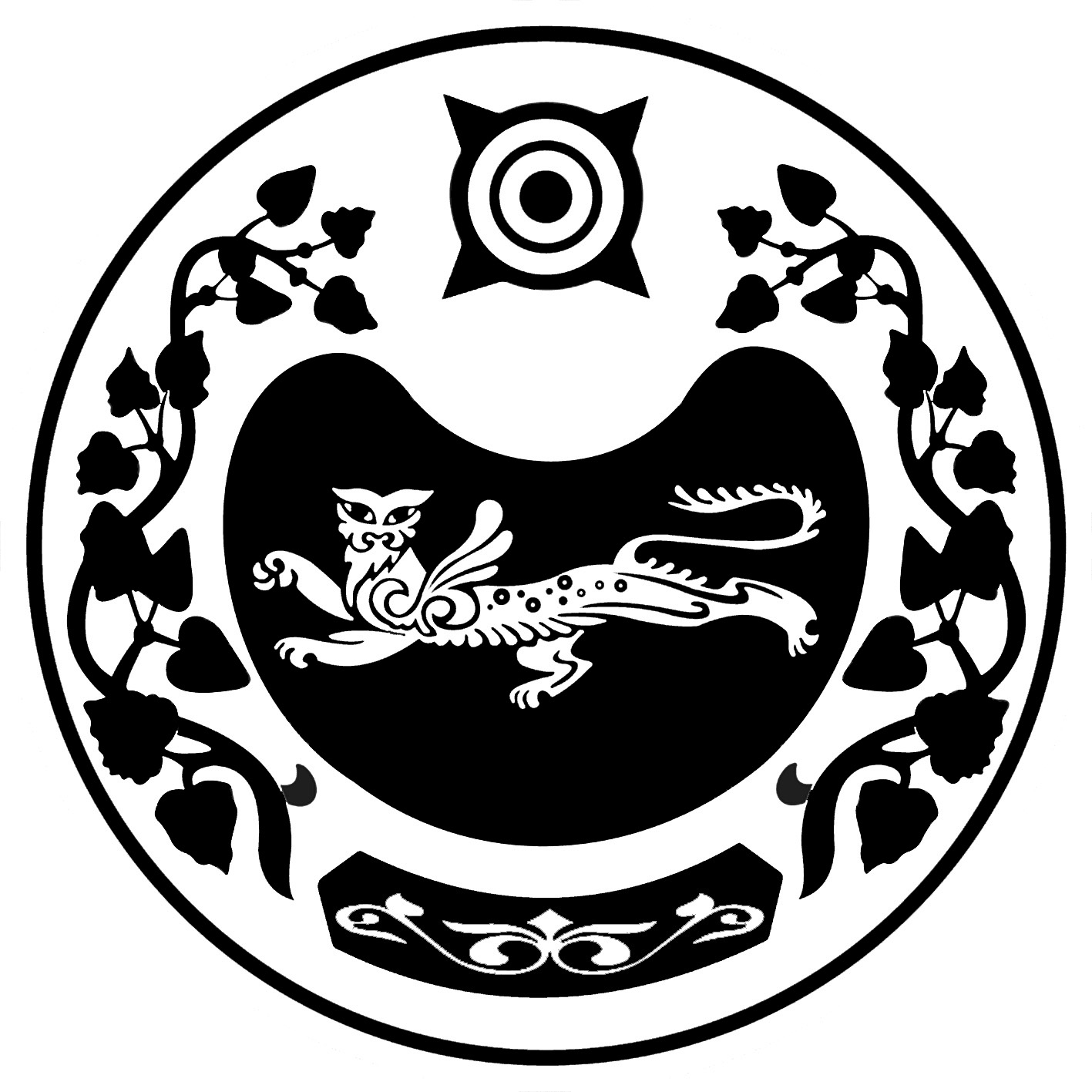 ПРАВИТЕЛЬСТВО РЕСПУБЛИКИ ХАКАСИЯГОСУДАРСТВЕННЫЙ КОМИТЕТ ПО ТАРИФАМ И ЭНЕРГЕТИКЕ РЕСПУБЛИКИ ХАКАСИЯ(Госкомтарифэнерго Хакасии)П Р И К А З«12»  09  2016						                                   № 46-кАбаканО внесении изменений в приказ Государственного комитета по тарифам и энергетике Республики Хакасия от 08.12.2015 № 167-к «Об установлении льготных тарифов для населения в сфере теплоснабжения, водоснабжения и водоотведения в муниципальных образованиях Республики Хакасия на 2016 год» В соответствии с Законом Республики Хакасия от 17.12.2014 № 117-ЗРХ    «О льготных тарифах в сфере теплоснабжения, водоснабжения и водоотведения»,   постановлением Главы Республики Хакасия – Председателя Правительства Республики Хакасия от 30.11.2015 № 101-пп «Об утверждении предельных (максимальный) индексов изменения размера вносимой гражданами платы за коммунальные услуги в муниципальных образованиях Республики Хакасия на 2016 год» и на основании Положения о Государственном комитете по тарифам и энергетике Республики Хакасия, утвержденного постановлением Правительства Республики Хакасия от 06.06.2012 № 372 (с последующими изменениями)           «Об утверждении Положения о Государственном комитете по тарифам и энергетике Республики Хакасия и внесении изменений в Постановление Правительства Республики Хакасия от 29.01.2003 № 08 «О передаче полномочий по осуществлению государственного регулирования цен (тарифов) в Республике Хакасия», и решения Правления Государственного комитета по тарифам и энергетике Республики Хакасия (протокол заседания от 12.09.2016  № 44),п р и к а з ы в а ю:1. Внести в приложение к приказу  Государственного комитета по тарифам и энергетике Республики Хакасия от 08.12.2015 № 167-к «Об установлении льготных тарифов для населения в сфере теплоснабжения, водоснабжения и водоотведения в муниципальных образованиях Республики Хакасия на 2016 год» («Хакасия», 2016, №№ 10, 15, 136)  следующие изменения :В связи со сменой эксплуатирующей организации, оказывающей услуги по водоснабжению, водоотведению, теплоснабжению строки приложения 109-111, 123-126 изложить в следующей редакции:«».2. Настоящий приказ вступает в силу со дня его подписания.Председатель                                                                                           М. ПономаренкоМО Коммунаровский сельсоветМО Коммунаровский сельсоветМО Коммунаровский сельсоветМО Коммунаровский сельсоветМО Коммунаровский сельсоветМО Коммунаровский сельсоветМО Коммунаровский сельсовет109.Тариф на холодную воду*Тариф на холодную воду*ООО «ТеплоСети»руб./м322,1123,08110.Тариф на водоотведение*Тариф на водоотведение*ООО «ТеплоСети»руб./м328,6529,91111.Тариф на тепловую энергию*Тариф на тепловую энергию*ООО «ТеплоСети»руб./Гкал2394,142499,48МО Целинный сельсоветМО Целинный сельсоветМО Целинный сельсоветМО Целинный сельсоветМО Целинный сельсоветМО Целинный сельсоветМО Целинный сельсовет123.Тариф на тепловую энергию*Тариф на тепловую энергию*ООО «ТеплоСети»руб./Гкал2126,802220,38124.Тариф на горячее водоснабжение*Тариф на горячее водоснабжение*ООО «ТеплоСети»124.1.В жилых помещениях с ванной и душем, раковиной, унитазом, мойкой кухоннойВ жилых помещениях с ванной и душем, раковиной, унитазом, мойкой кухоннойВ жилых помещениях с ванной и душем, раковиной, унитазом, мойкой кухоннойВ жилых помещениях с ванной и душем, раковиной, унитазом, мойкой кухоннойВ жилых помещениях с ванной и душем, раковиной, унитазом, мойкой кухоннойВ жилых помещениях с ванной и душем, раковиной, унитазом, мойкой кухонной- компонент на тепловую энергию - компонент на тепловую энергию руб./Гкал 2089,322181,26- компонент на теплоноситель- компонент на теплоносительруб./м317,2518,01Однокомпонентный тариф на горячее водоснабжение**Однокомпонентный тариф на горячее водоснабжение**руб./м3125,06130,56124.2.В жилых помещениях с раковиной, унитазом, мойкой кухоннойВ жилых помещениях с раковиной, унитазом, мойкой кухоннойВ жилых помещениях с раковиной, унитазом, мойкой кухоннойВ жилых помещениях с раковиной, унитазом, мойкой кухоннойВ жилых помещениях с раковиной, унитазом, мойкой кухоннойВ жилых помещениях с раковиной, унитазом, мойкой кухонной- компонент на тепловую энергию - компонент на тепловую энергию руб./Гкал 2085,622177,39- компонент на теплоноситель- компонент на теплоносительруб./м317,2518,01Однокомпонентный тариф на горячее водоснабжение**Однокомпонентный тариф на горячее водоснабжение**руб./м3170,96178,48124.3.Дома с централизованным отоплением и горячим водоснабжением из системы отоплении без канализацииДома с централизованным отоплением и горячим водоснабжением из системы отоплении без канализацииДома с централизованным отоплением и горячим водоснабжением из системы отоплении без канализацииДома с централизованным отоплением и горячим водоснабжением из системы отоплении без канализацииДома с централизованным отоплением и горячим водоснабжением из системы отоплении без канализацииДома с централизованным отоплением и горячим водоснабжением из системы отоплении без канализации- компонент на тепловую энергию руб./Гкал 2088,712180,61- компонент на теплоносительруб./м317,2518,01Однокомпонентный тариф на горячее водоснабжение**руб./м3105,39110,03МО Борцовский сельсоветМО Борцовский сельсоветМО Борцовский сельсоветМО Борцовский сельсоветМО Борцовский сельсоветМО Борцовский сельсоветМО Борцовский сельсовет125.Тариф на тепловую энергию*ООО «ТеплоСети»ООО «ТеплоСети»руб./Гкал1566,871635,81126.Тариф на горячее водоснабжение*:ООО «ТеплоСети»ООО «ТеплоСети»- компонент на тепловую энергию ООО «ТеплоСети»ООО «ТеплоСети»руб./Гкал 1566,871635,81- компонент на теплоносительООО «ТеплоСети»ООО «ТеплоСети»руб./м318,4819,29Однокомпонентный тариф на горячее водоснабжение**ООО «ТеплоСети»ООО «ТеплоСети»руб./м3112,49117,44